Разработано СЦК ГАПОУ МО «ММК»на основе технического описания НЧ 2016Национальный эксперт по компетенции «Медицинский и социальный уход» Тарасова Е.А.КОНКУРСНОЕ ЗАДАНИЕКомпетенция 41«Медицинский и социальный уход»Мурманск, 2016Конкурсное заданиеКонкурсные задания составленыв соответствии с основными профессиональными образовательными программами среднего профессионального образования, разработанными на основе федеральных государственных образовательных стандартов по специальности «Сестринское дело», «Лечебное дело», «Акушерское дело» и профессиональным стандартом «Младший медицинский персонал».В рабочую группу вошли эксперты, специалисты в области профессионального модуля «Выполнение работ по профессии Младшая медицинская сестра по уходу за больными (Решение проблем пациента посредством сестринского ухода)».Описание проекта и заданий.Во время чемпионата будет оцениваться мастерство в следующих областях:Модуль А. Оценка состояния пациента и планирование собственной деятельности.Модуль В. Осуществление доказательного ухода.Модуль С. Оказание первой помощи.Инструкции для участника.Модуль А. Оценка состояния пациента и планирование собственной деятельности.Время на выполнение: 30 минут. Объективная оценка: 30 баллов. Пациенты: статисты.Процедура:подготовка рабочего места;определение нарушенных потребностей пациента;заполнение рекомендуемого плана ухода за пациентом в соответствии со стандартом;составление памятки для родственников пациента;демонстрация и инструктаж родственников пациента.Модуль В. Осуществление доказательного ухода.Время на выполнение: 30 минут.Объективная оценка: 50 баллов.Пациенты: статисты.Процедура:подготовка рабочего места;осуществление доказательного ухода за пациентом;заполнение медицинской документации;подготовка предметов ухода, инструментов к дезинфекции;распределение отходов по классам.Модуль С. Оказание первой помощи.Время на выполнение: 15 минут.Объективная оценка: 20 баллов.Пациенты: статисты.Процедура:определение неотложного состояния, развившегося у пациента;обоснование ответа;составление алгоритма оказания первой помощи;оказание первой помощи, согласно алгоритму.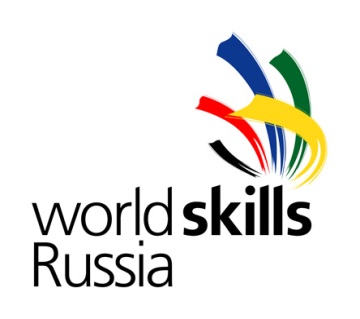 II Региональный чемпионат «Молодые профессионалы» (World Skills Russia) в Мурманской областиОбласть мастерстваВремяПациентМаксимальный балл1 деньМодуль А.Оценка состояния пациента и планирование собственной деятельности30 мин.Статист30 баллов2 деньМодуль B.Осуществление доказательного ухода30 мин.Статист50 баллов3 деньМодуль C.Оказание первой помощи15 мин.Статист20 балловИТОГО75 минут100 баллов